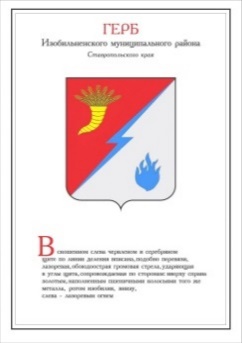 ПОСТАНОВЛЕНИЕПРЕДСЕДАТЕЛЯ ДУМы ИЗОБИЛЬНЕНСКОГО городского округа СТАВРОПОЛЬСКОГО КРАЯ28 декабря 2020 года                      г. Изобильный                                       №13О признании утратившими силу некоторых постановлений председателя Думы Изобильненского городского округа Ставропольского края В связи с изменением структуры аппарата Думы Изобильненского городского округа Ставропольского края решением Думы Изобильненского городского округа Ставропольского края от 18 декабря 2020 года №459 «О признании утратившими силу пунктов 6 и 9 структуры аппарата Думы Изобильненского городского округа Ставропольского края, утвержденной решением Думы Изобильненского городского округа Ставропольского края от 26 сентября 2017 года №5», в соответствии с частью 5 статьи 28 Устава Изобильненского городского округа Ставропольского краяПОСТАНОВЛЯЮ:1. Признать утратившими силу: 1.1. абзац седьмой пункта 2 Перечня должностей муниципальной службы, при назначении на которые граждане и при замещении которых муниципальные служащие обязаны представлять сведения о своих доходах, об имуществе и обязательствах имущественного характера, а также сведения о доходах, об имуществе и обязательствах имущественного характера своих супруги (супруга) и несовершеннолетних детей, утвержденного постановлением председателя Думы Изобильненского городского округа Ставропольского края от              18 декабря 2017 года №12 (с изменением, внесенным постановлением председателя Думы Изобильненского городского округа Ставропольского края от             02 сентября 2020 года №9);1.2. постановление председателя Думы Изобильненского городского округа Ставропольского края от 15 января 2018 года №2 «О Положении об оплате труда работников аппарата Думы Изобильненского городского округа Ставропольского края, осуществляющих профессиональную деятельность по профессиям рабочих»;1.3. абзац седьмой подпункта 1.1. пункта 1 постановления председателя Думы Изобильненского городского округа Ставропольского края от 05 апреля 2018 года №14 «О перечне должностей муниципальной службы, замещение которых налагает на гражданина, замещавшего должность муниципальной службы, ограничения при заключении им трудового и (или) гражданско-правового договора после увольнения с муниципальной службы» (с изменением, внесенным постановлением председателя Думы Изобильненского городского округа Ставропольского края от 02 сентября 2020 года №9);1.4. постановления председателя Думы Изобильненского городского округа Ставропольского края:от 24 августа 2018 года №25 «О внесении изменения в пункт 6 Положения об оплате труда работников аппарата Думы Изобильненского городского округа Ставропольского края, осуществляющих профессиональную деятельность по профессиям рабочих, утвержденного постановлением председателя Думы Изобильненского городского округа Ставропольского края от 15 января 2018 года №2»;от 19 сентября 2018 года №26 «О внесении изменения в подпункт 2.4. Положения об оплате труда работников аппарата Думы Изобильненского городского округа Ставропольского края, осуществляющих деятельность по профессиям рабочих, утвержденного постановлением председателя Думы Изобильненского городского округа Ставропольского края от 15 января 2018 года №2».2. Настоящее постановление вступает в силу с 01 января 2021 года и подлежит официальному опубликованию (обнародованию). А.М. РоговПроект подготовила и вносит заместитель начальника отдела по организационному обеспечению деятельности Думы Изобильненского городского округа Ставропольского края - юрисконсульт И.И. СмольняковаВизируют:управляющая делами Думы Изобильненского городского округа Ставропольского краяМ.Г. Косенконачальник отдела по организационному обеспечению деятельности Думы Изобильненского городского округа Ставропольского краяС.С. Прудко